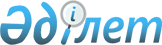 Сатып алынатын ауылшаруашылық өнімінің бірлігіне арналған субсидиялар нормативін бекіту туралыАқтөбе облысы әкімдігінің 2021 жылғы 20 тамыздағы № 281 қаулысы. Қазақстан Республикасының Әділет министрлігінде 2021 жылғы 24 тамызда № 24079 болып тіркелді
      Қазақстан Республикасының "Қазақстан Республикасындағы жергілікті мемлекеттік басқару және өзін-өзі басқару туралы" Заңының 27-бабына, Қазақстан Республикасының "Агроөнеркәсіптік кешенді және ауылдық аумақтарды дамытуды мемлекеттік реттеу туралы" Заңының 7-бабы 2-тармағының 12-6) тармақшасына, Қазақстан Республикасы Ауыл шаруашылығы министрінің 2014 жылғы 26 қарашадағы № 3-2/615 "Өндеуші кәсіпорындардың ауылшаруашылық өнімін тереңдете өңдеп өнім өндіруі үшін оны сатып алу шығындарын субсидиялау қағидаларын бекіту туралы" Нормативтік құқықтық актілерді мемлекеттік тіркеу тізілімінде № 10087 тіркелген бұйрығына сәйкес, Ақтөбе облысының әкімдігі ҚАУЛЫ ЕТЕДІ:
      1. Қоса беріліп отырған сатып алынатын ауылшаруашылық өнімінің бірлігіне арналған субсидиялар нормативі осы қаулының қосымшасына сәйкес бекітілсін.
      2. Ақтөбе облысы әкімдігінің 2019 жылғы 18 қазандағы № 437 "Сатып алынатын ауылшаруашылық өнімінің бірлігіне арналған субсидиялар нормативін бекіту туралы" қаулысының (Нормативтік құқықтық актілерді мемлекеттік тіркеу тізілімінде № 6432 тіркелген) күші жойылды деп танылсын.
      3. "Ақтөбе облысының ауыл шаруашылығы басқармасы" мемлекеттік мекемесі заңнамада белгіленген тәртіппен:
      1) осы қаулыны Қазақстан Республикасы Әділет министрлігінде мемлекеттік тіркеуді;
      2) осы қаулыны ресми жариялағаннан кейін Ақтөбе облысы әкімдігінің интернет-ресурсына орналастыруды қамтамасыз етсін.
      4. Осы қаулының орындалуын бақылау Ақтөбе облысы әкімінің жетекшілік ететін орынбасарына жүктелсін.
      5. Осы қаулы оның алғашқы ресми жарияланған күнінен бастап қолданысқа енгізіледі Ақтөбе облысы бойынша сатып алынатын ауылшаруашылық өнімінің бірлігіне арналған субсидиялар нормативі
      Ескерту. Қосымша жаңа редакцияда - Ақтөбе облысы әкімдігінің 05.08.2022 № 259 қаулысымен (алғашқы ресми жарияланған күнінен кейін күнтізбелік он күн өткен соң қолданысқа енгізіледі).
					© 2012. Қазақстан Республикасы Әділет министрлігінің «Қазақстан Республикасының Заңнама және құқықтық ақпарат институты» ШЖҚ РМК
				
      Ақтөбе облысының әкімі 

О. Уразалин
Ақтөбе облысы әкімдігінің 
2021 жылғы 20 тамыздағы 
№ 281 қаулысына қосымша
№
Ауылшаруашылық өнім атауы
Тереңдете өңделген өнімдердің атауы
Өнім бірлігіне субсидия нормативі, теңге/килограмм
1
2
3
4
1
Сүт
Сары май
59